MĚSTSKÝ ÚŘAD FRYŠTÁK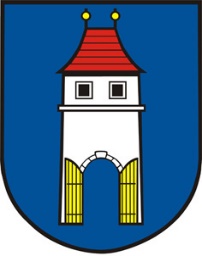 Tel.: 577911051, podatelna@frystak.cznám. Míru 43, 763 16 FryštákIČO: 00283916, datová schránka: mvbbeg5 		PROHLÁŠENÍ O VOLBĚ DRUHÉHO JMÉNAPodle § 62 odst. 3 a § 67 zák. č. 301/2000 Sb., o matrikách, jménu a příjmení a o změně některých souvisejících zákonů, ve znění pozdějších předpisů (dále jen zákon o matrikách)Jméno ……………………………………….     Příjmení…...................................................................Rodné příjmení………………………………     Rodné číslo………………………………………….Datum narození………………………………    Místo narození………………………………………Státní občanství……………………………………. . Adresa trvalého pobytu ………………………………………………………………………………...Adresa pro doručování (není-li totožná s adresou trvalého pobytu) ………………………………………………………………………………………………………….Ověření totožnosti žadatele dle OP (CD) č. ………………vydaného dne…………..………………...kým ………………………………………………………  platnost do……………………………….Prohlašuji, že si dle § 62 odst. 3 volím druhé jméno ……………………………………………….a nadále budu užívat dvě jména:   …………………………………………………………………..Prohlašuji, že jsem byla poučen/a ve smyslu § 62 odst. 4 zákona o matrikách, že prohlášení o volbě druhého jména lze učinit pouze jednou a nelze je vzít zpět. Rovněž prohlašuji, že jsem byl/a poučen/a podle § 61 zákona o matrikách o povinnosti užívat v úředním styku dvě jména, jsou-li zapsána v matriční knize.(Není-li prohlášení o volbě druhého jména činěno osobně před matričním úřadem, je podle § 67 odst. 1 písm. e zákona o matrikách třeba, aby podpis prohlašovatele byl úředně ověřen).Ve Fryštáku dne……………………………………         …………………………………                                                                                                  Podpis žadatele/kyByly předloženy tyto doklady:Rodný list………………………………………………………..Jméno, příjmení a podpis matrikářky, otisk razítka úřaduVyřizuje: Renáta Sýkorová, tel. +420 702 182 605, e-mail: matrika@frystak.cz